Wisconsin Department of Public InstructionSchool Nutrition Team (SNT)2018-2019 Instructions for Submitting Verification Collection Report There is a 15 minute time out when submitting this report online. It is recommended to enter the data manually on a printed copy of this document, or a printed version of the report found at http://dpi.wi.gov/school-nutrition/national-school-lunch-program/verification to assist in submitting online. ContentsAccessing the Verification Collection Report (VCR)	2Section 1. Total Schools, RCCIs, and Enrolled Students	6Section 2. For Reporting Community Eligibility Provision and Provision 2 Schools	7Section 3. Eligibility Based on Direct Certification	8Section 4. Eligibility Based on Applications	9Section 5. Results of Verification	10Submitting the Report	13Printing Instructions	14Attachment A.  Special situation: Multiple eligibility types on one application due to foster and non-foster students in same household	……………………….15Additional Information Information such as State Agency Name; SFA Name, ID Number, Type, City, Zip Code; and School Year is not requested on the online version of the VCR because the information is retrieved when you log in.Accessing the Verification Collection Report (VCR)Go to the School Nutrition Team website: http://dpi.wi.gov/nutrition Select “School Nutrition” 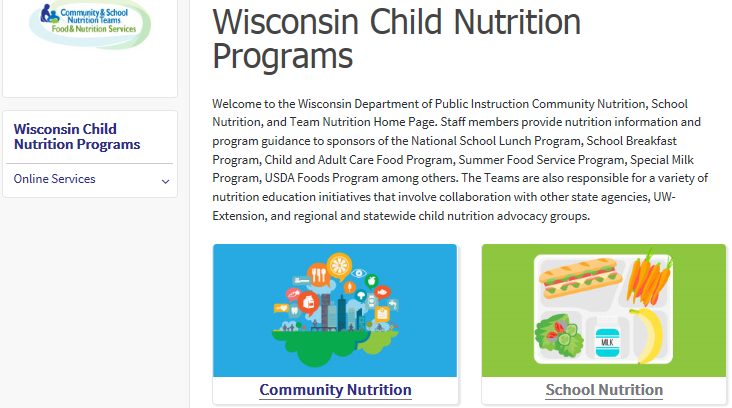 Select “National School Lunch Program”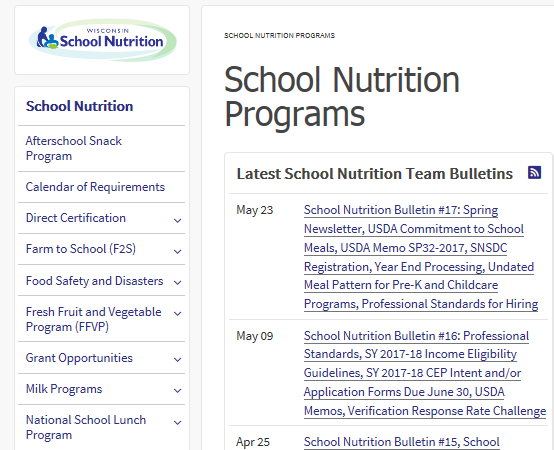 Select “Verification” 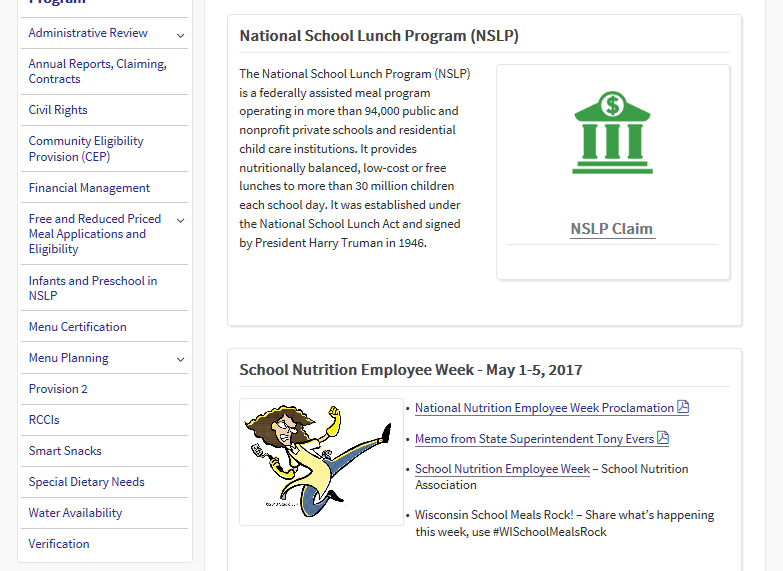 Select “Submit Your Verification Collection Report”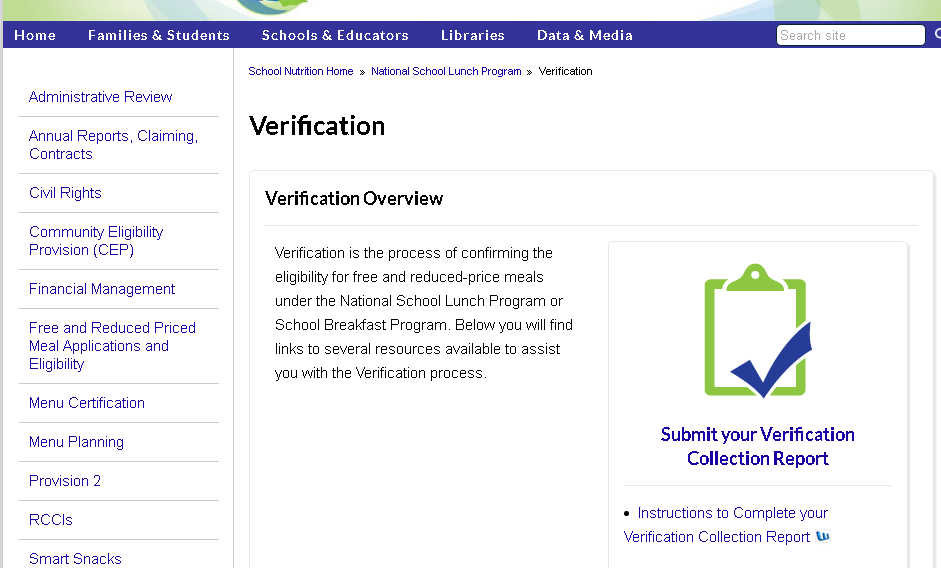 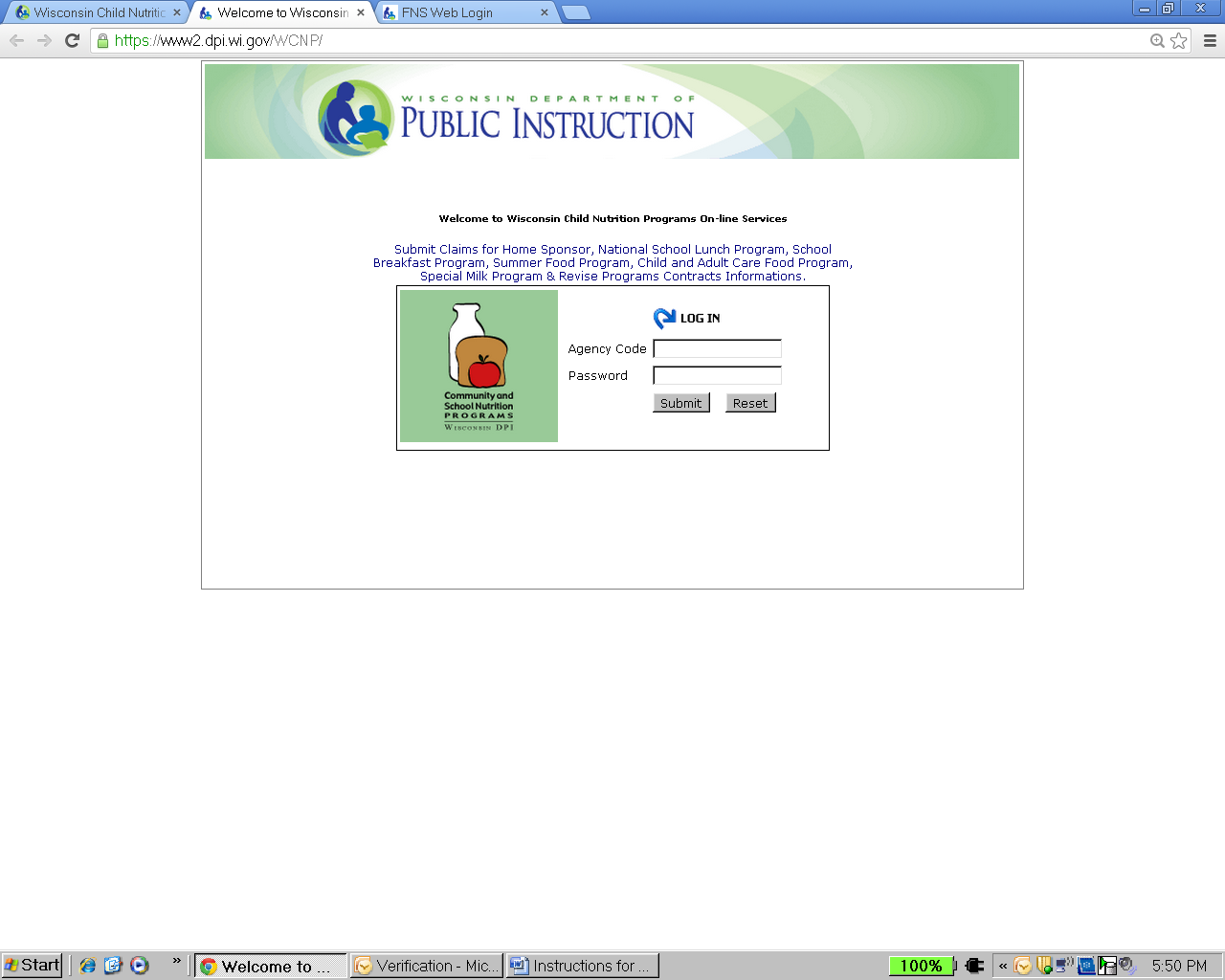 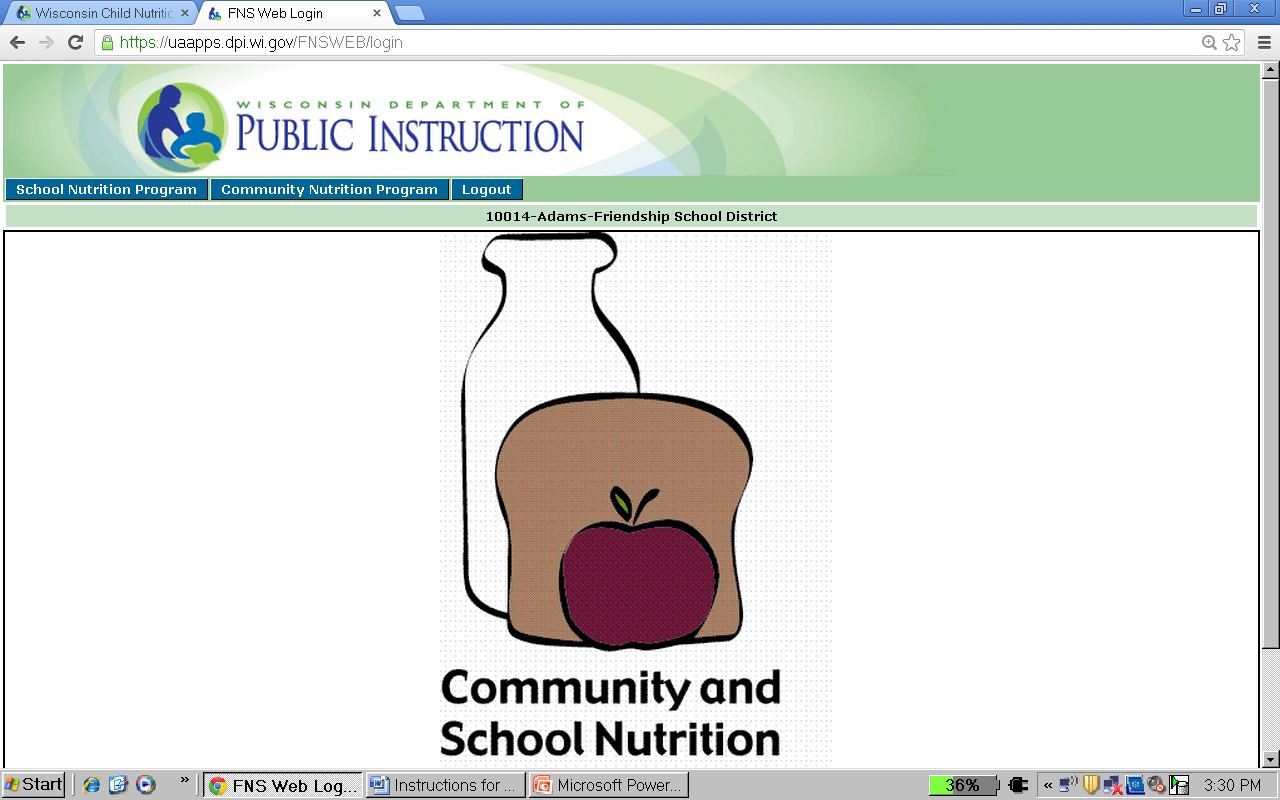 Select “School Nutrition Program”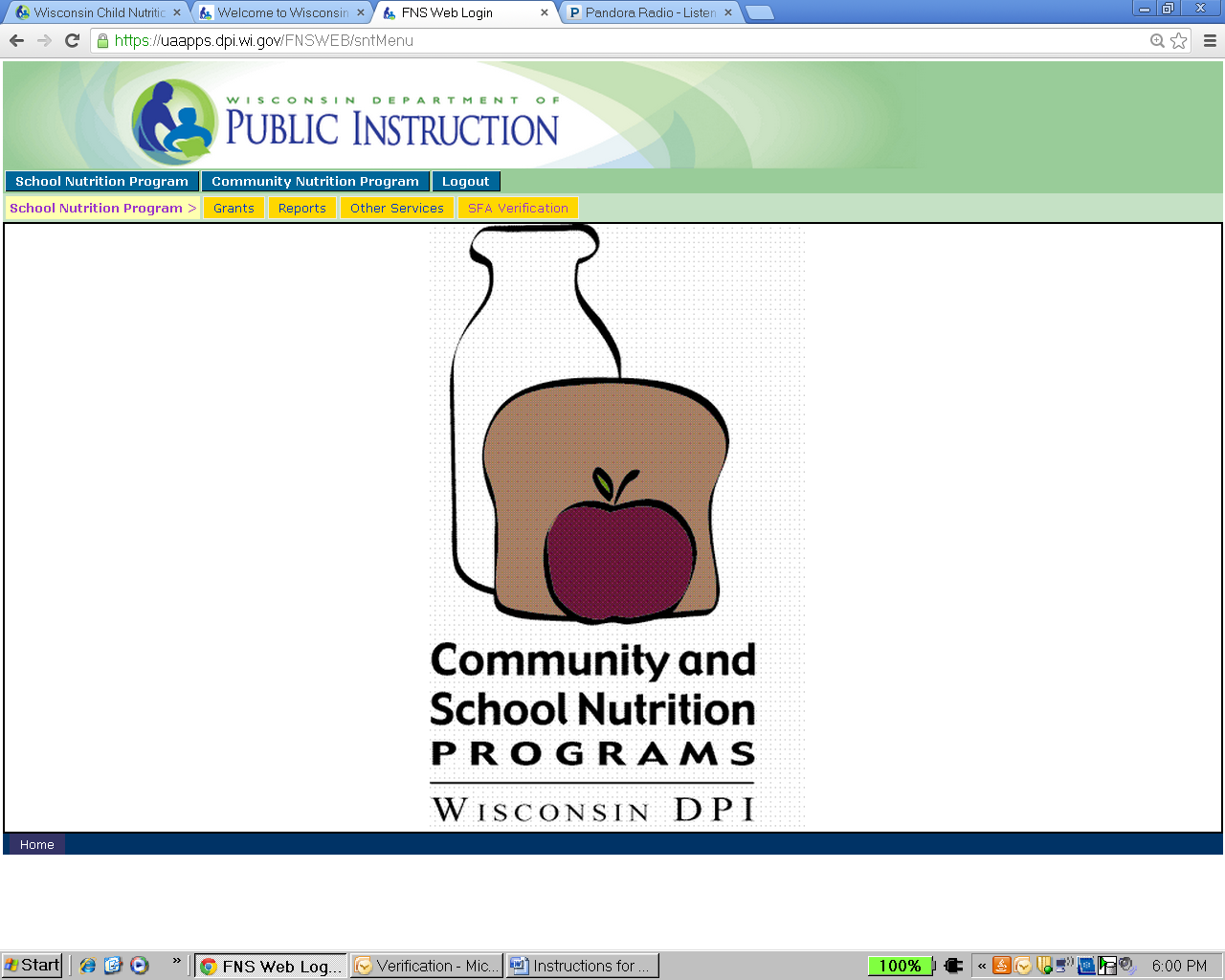 Select “SFA Verification”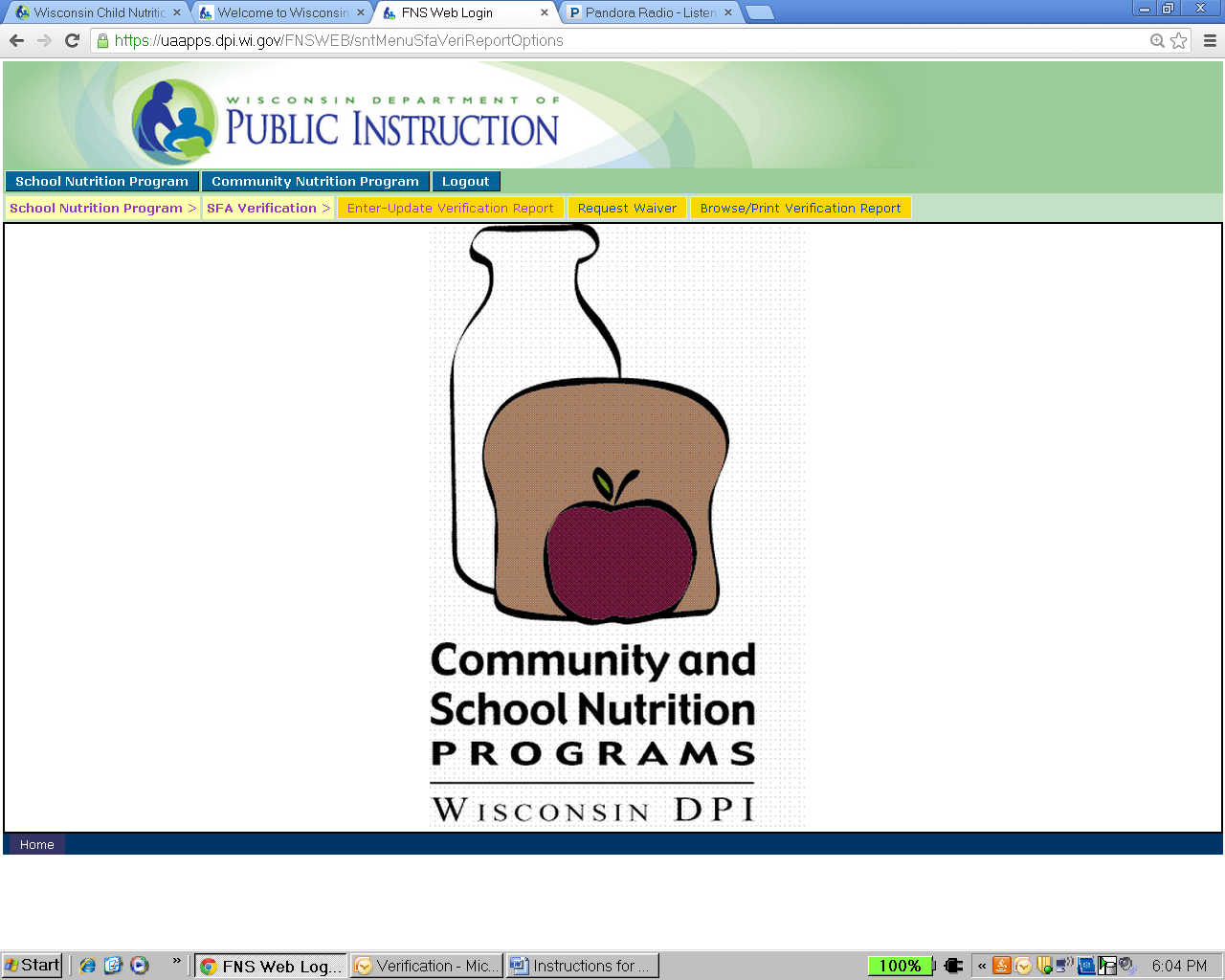 Select “Enter-Update Verification Report”Section 1 – Total Schools, RCCIs, and Enrolled Students 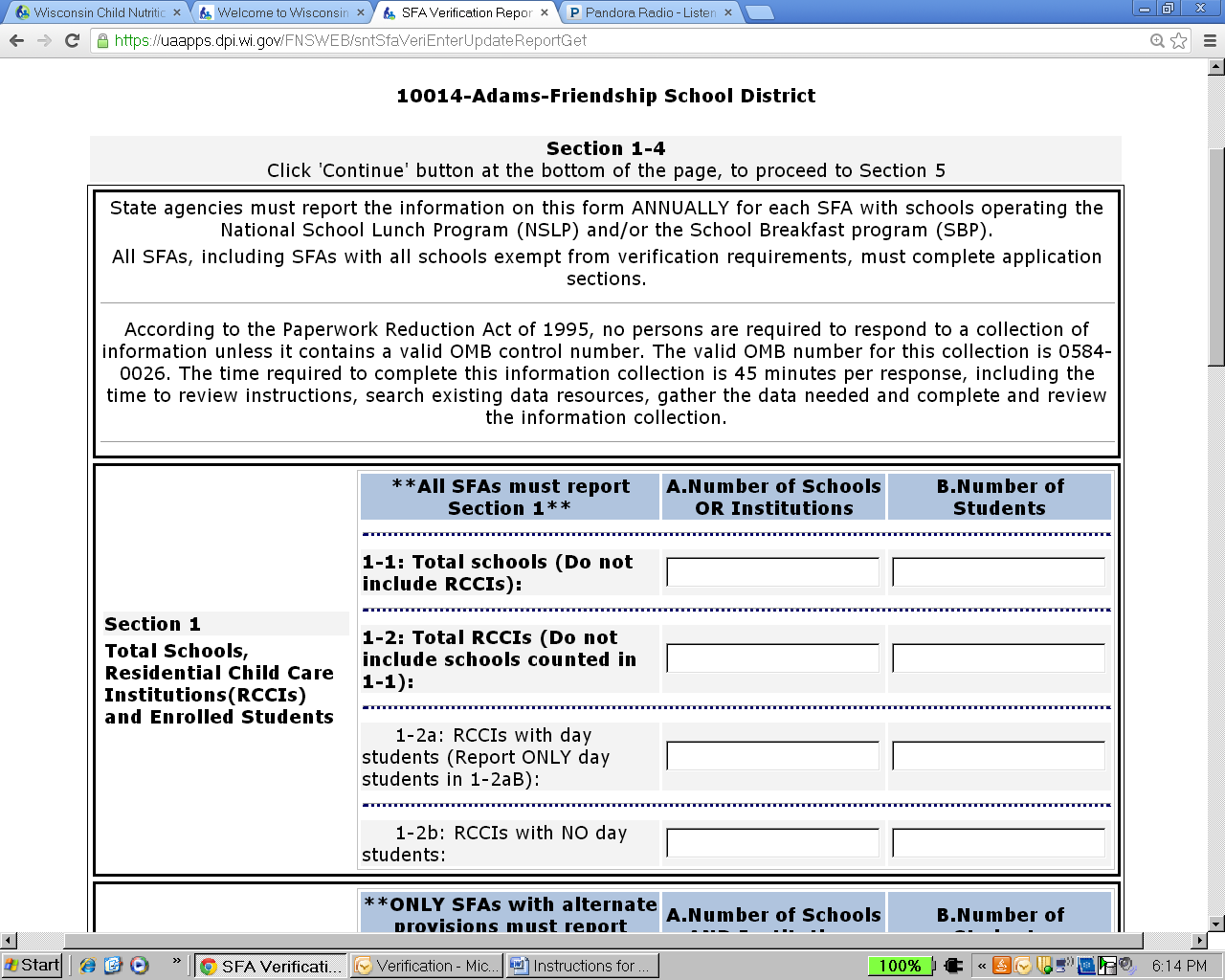 Section 2 – For Reporting Community Eligibility Provision (CEP) and Provision 2 (P2) Schools. 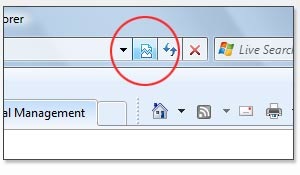 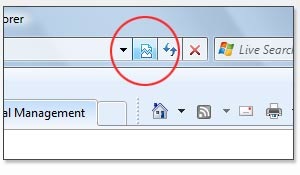 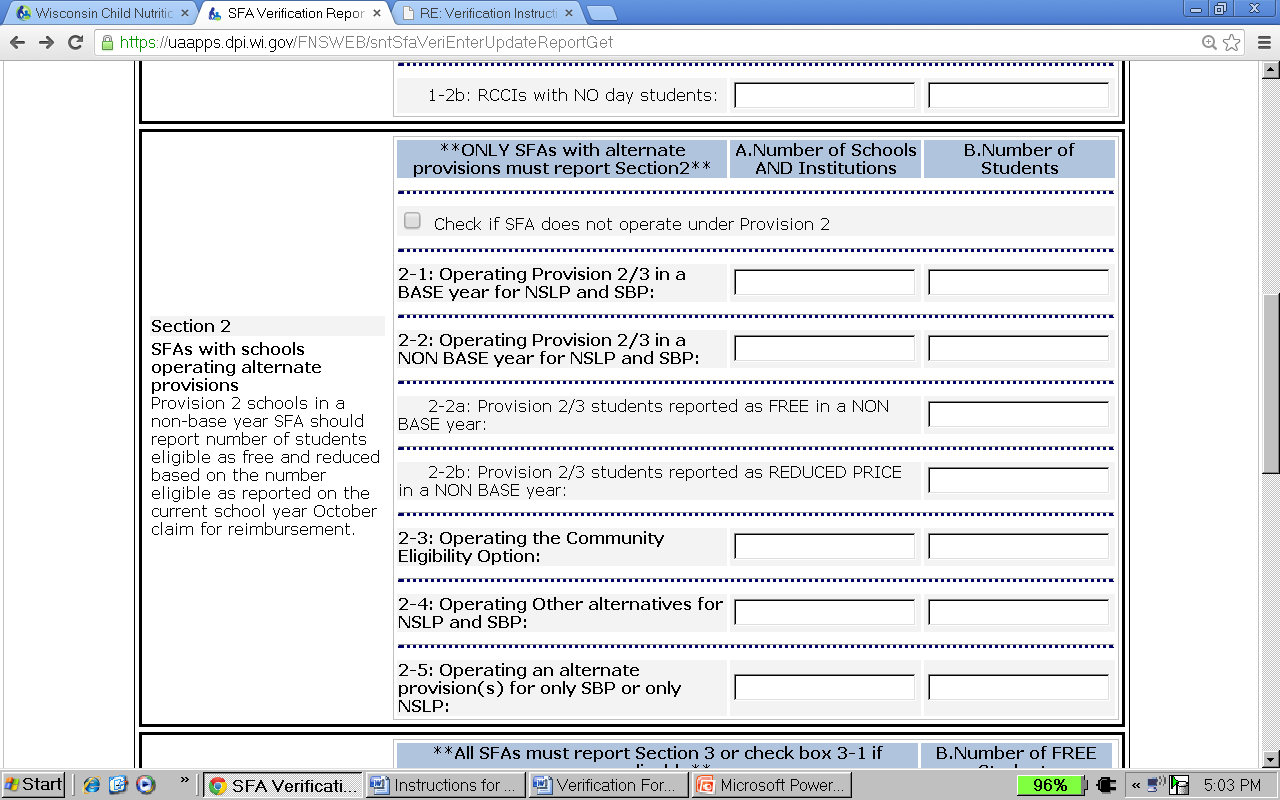 Section 3 – Eligibility Based on Direct Certification 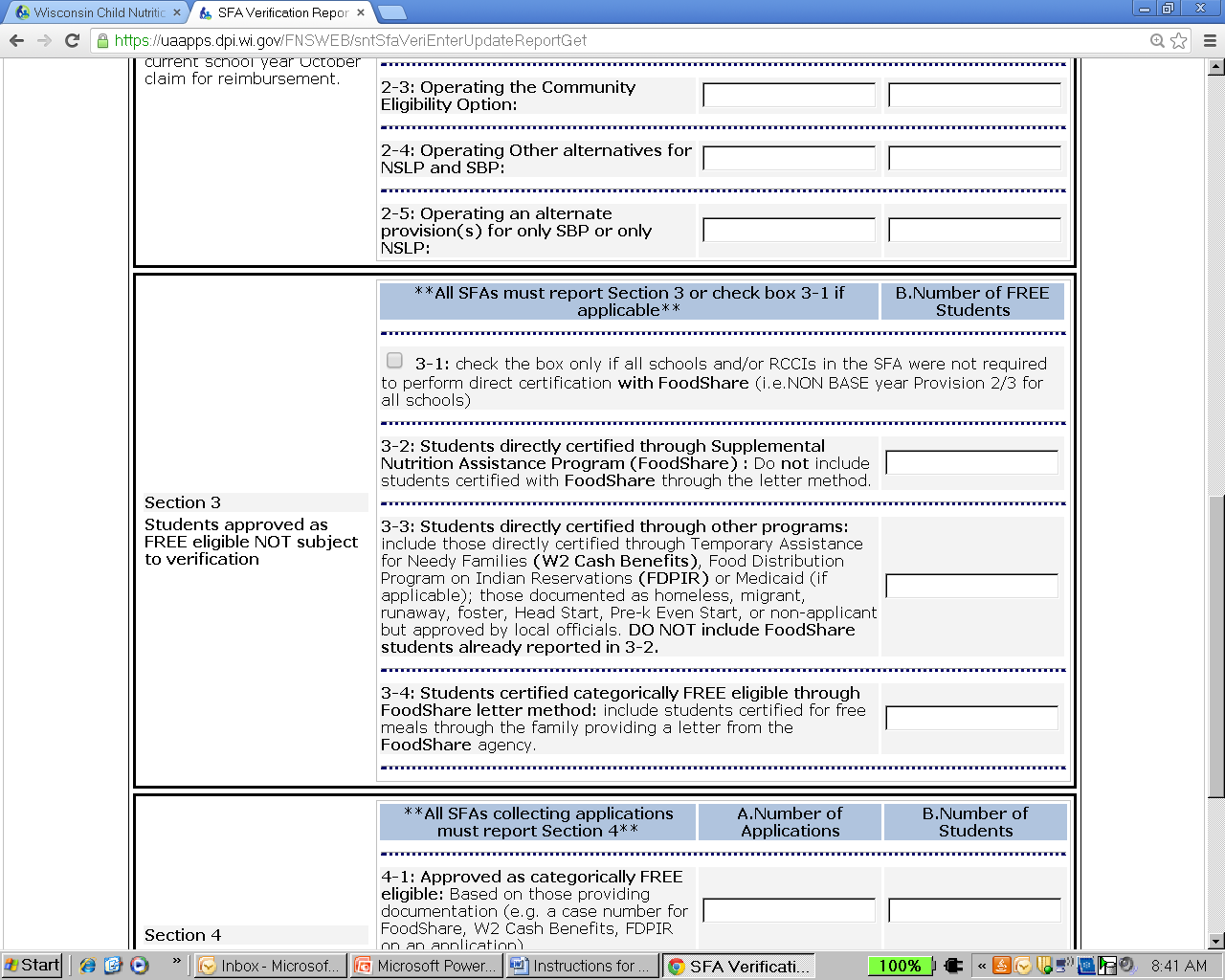 Section 4 – Eligibility Based on Applications 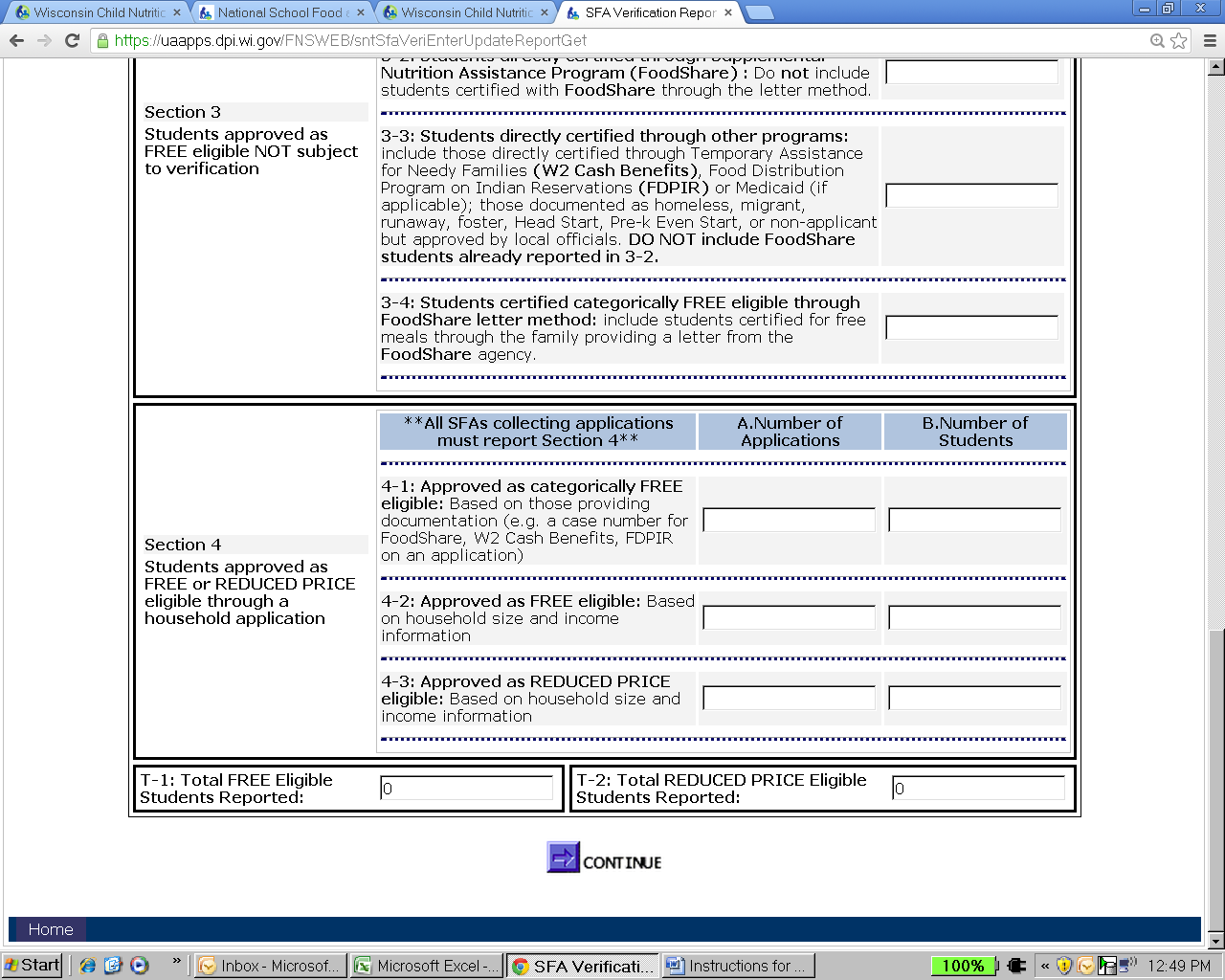 Section 5 – Results of Verification 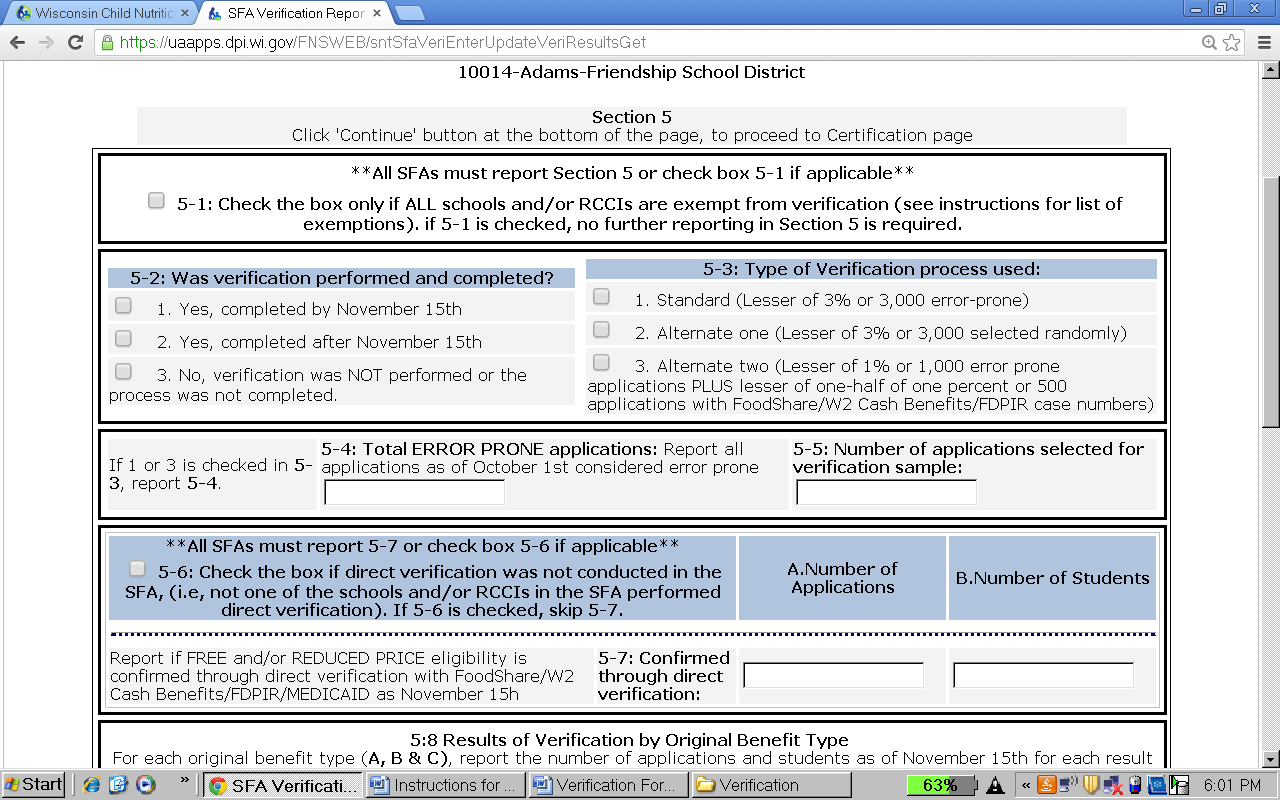 Section 5 – Results of Verification (cont.)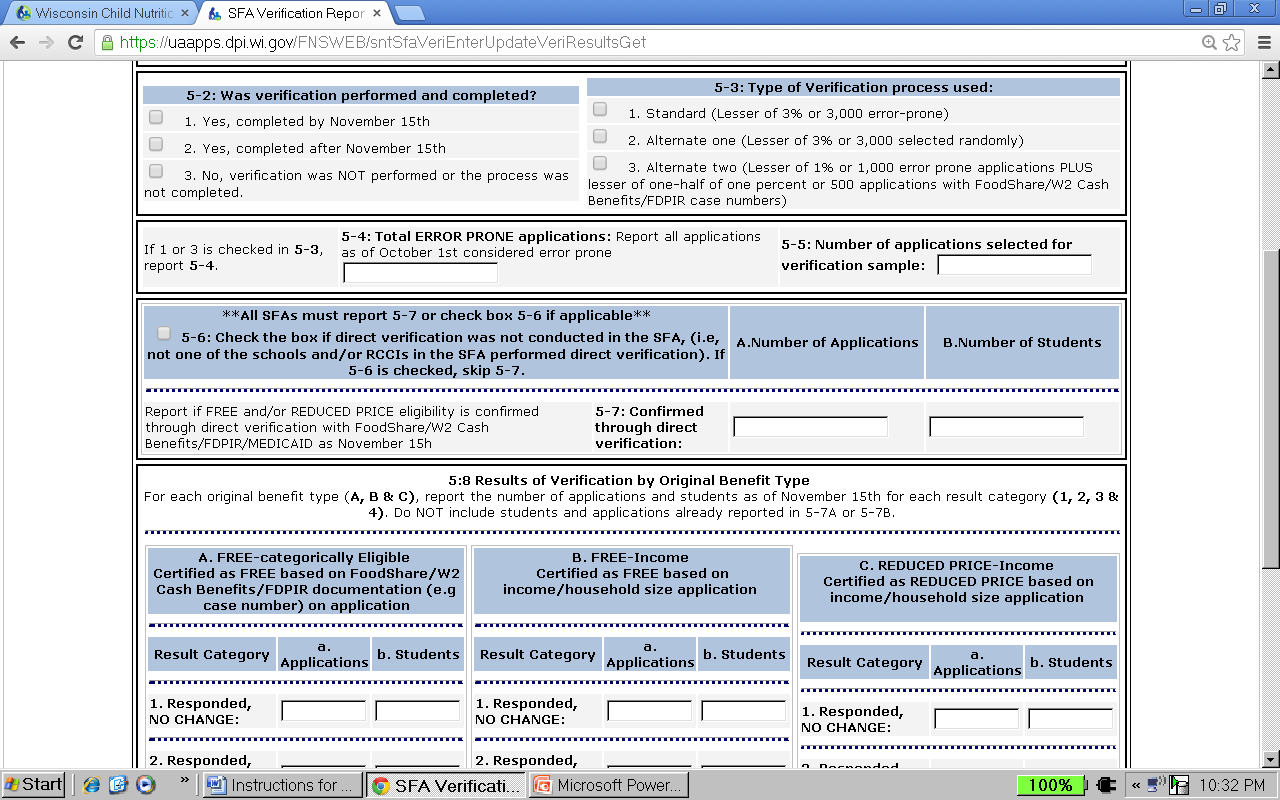 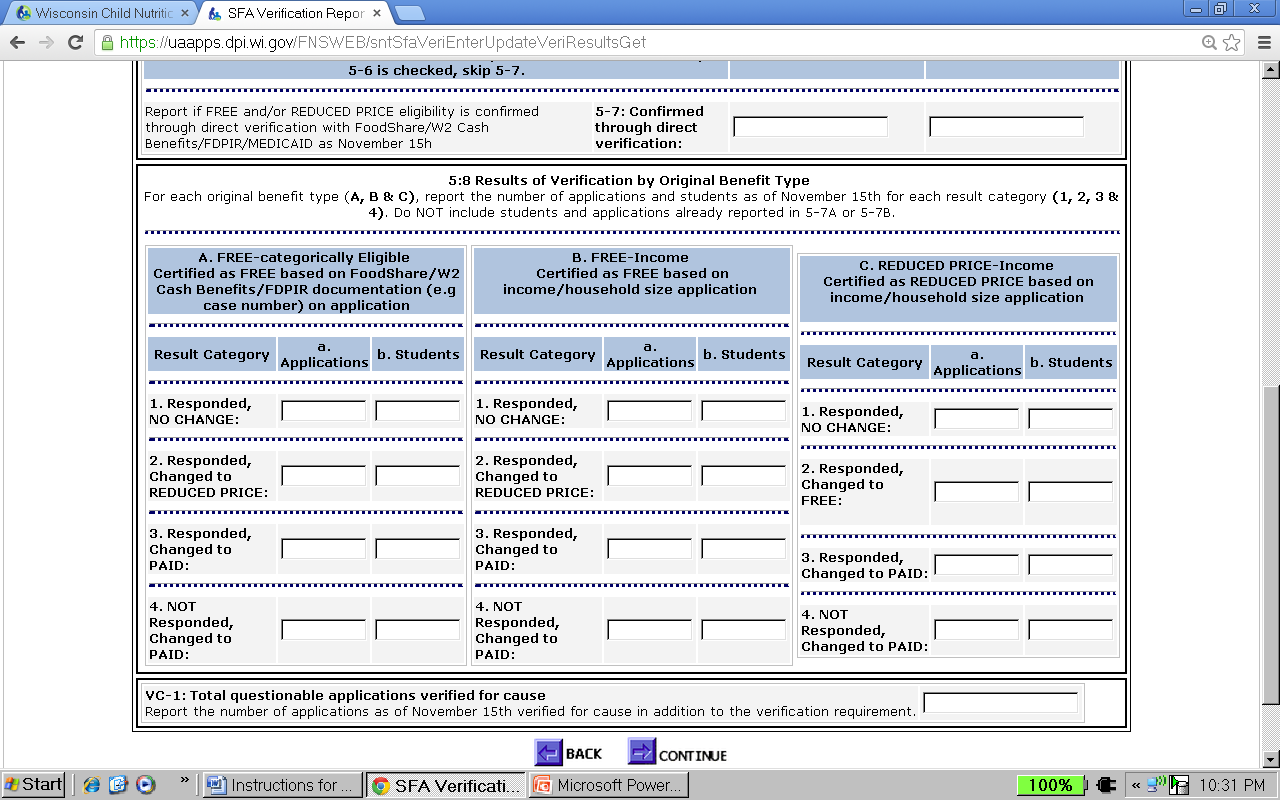 Section 5– Results of Verification (cont.)When Section 5 is complete, select “Continue” button:  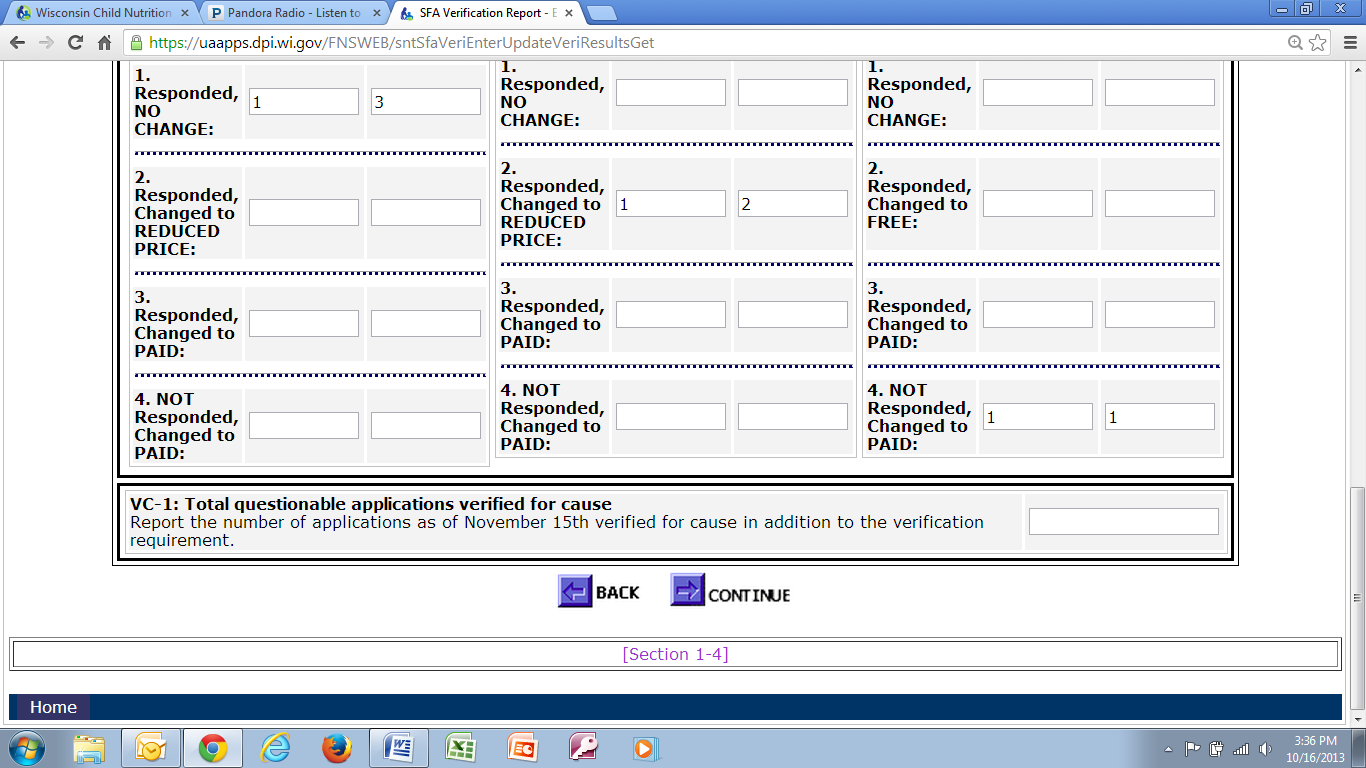 Submitting the Report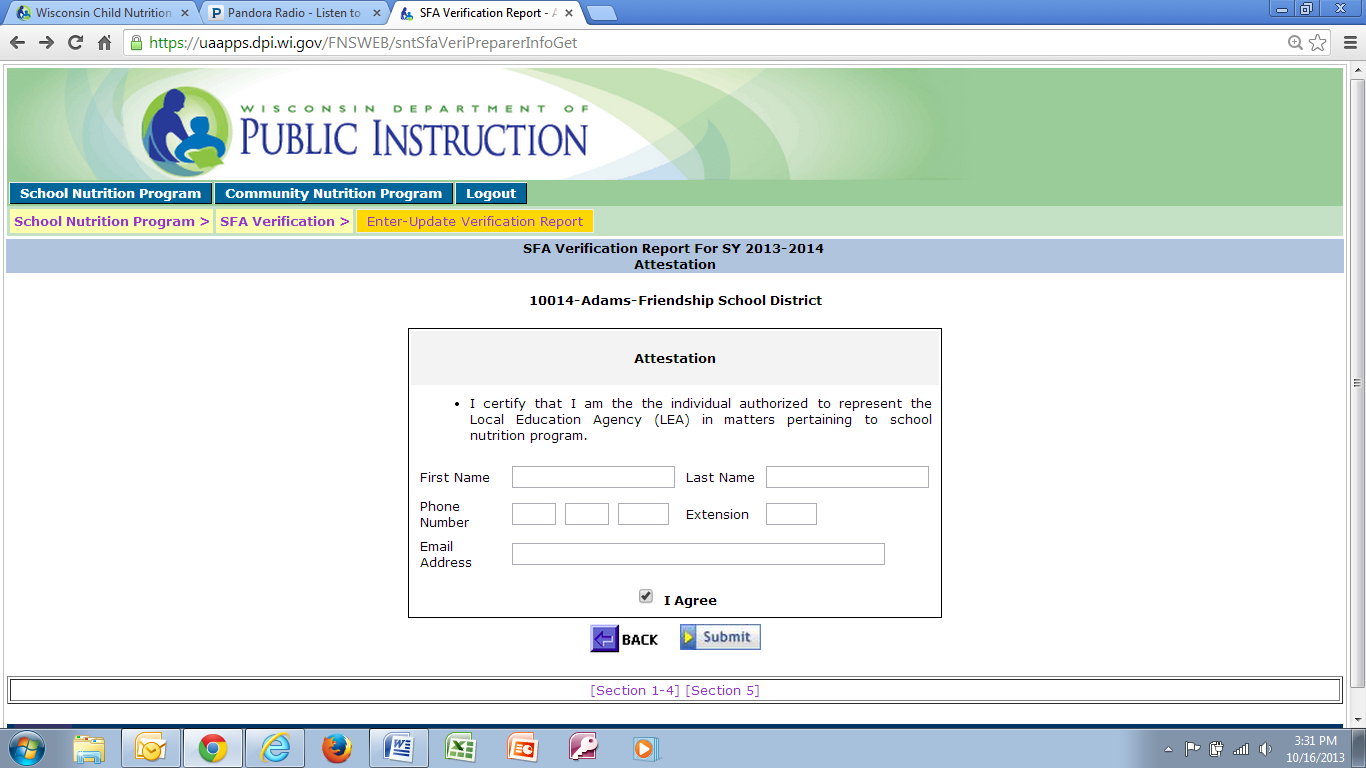 Do NOT log off yet.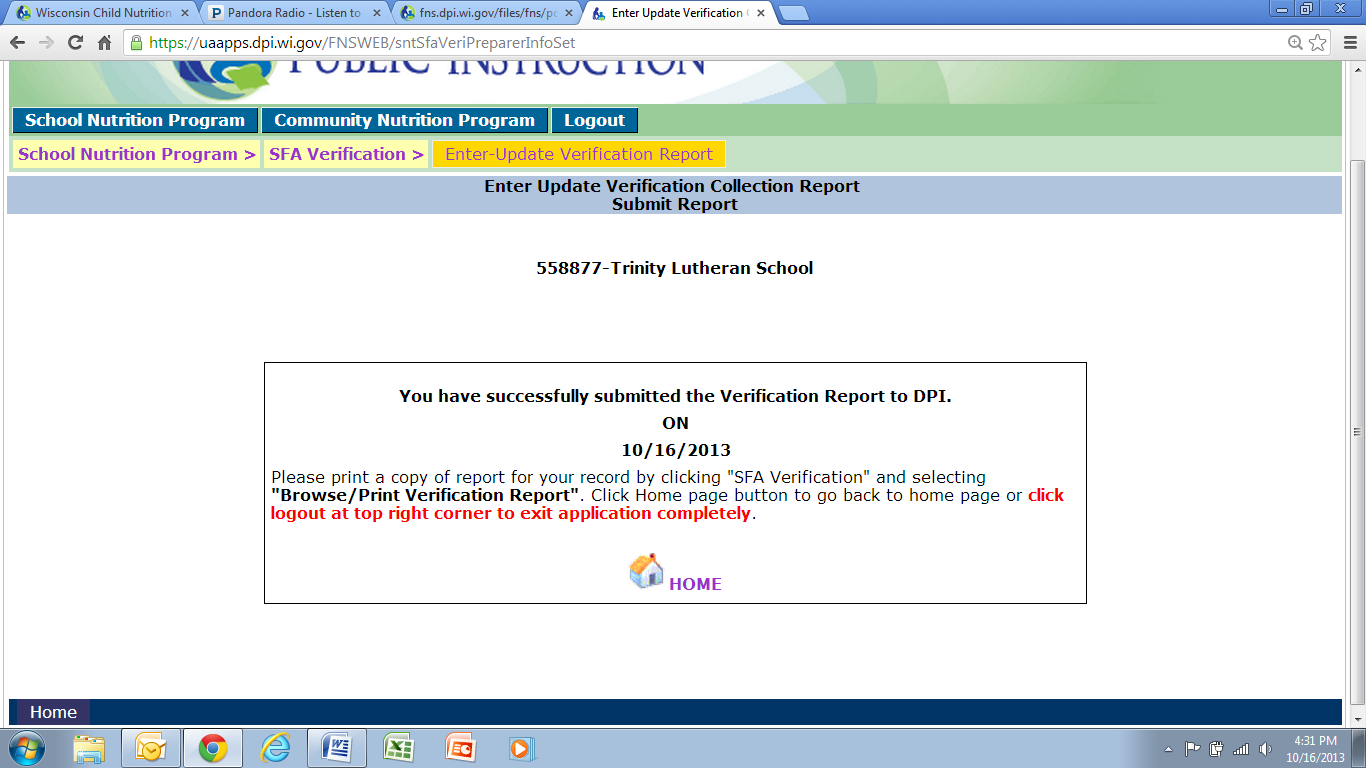 **Printing instructions on next page**Printing Instructions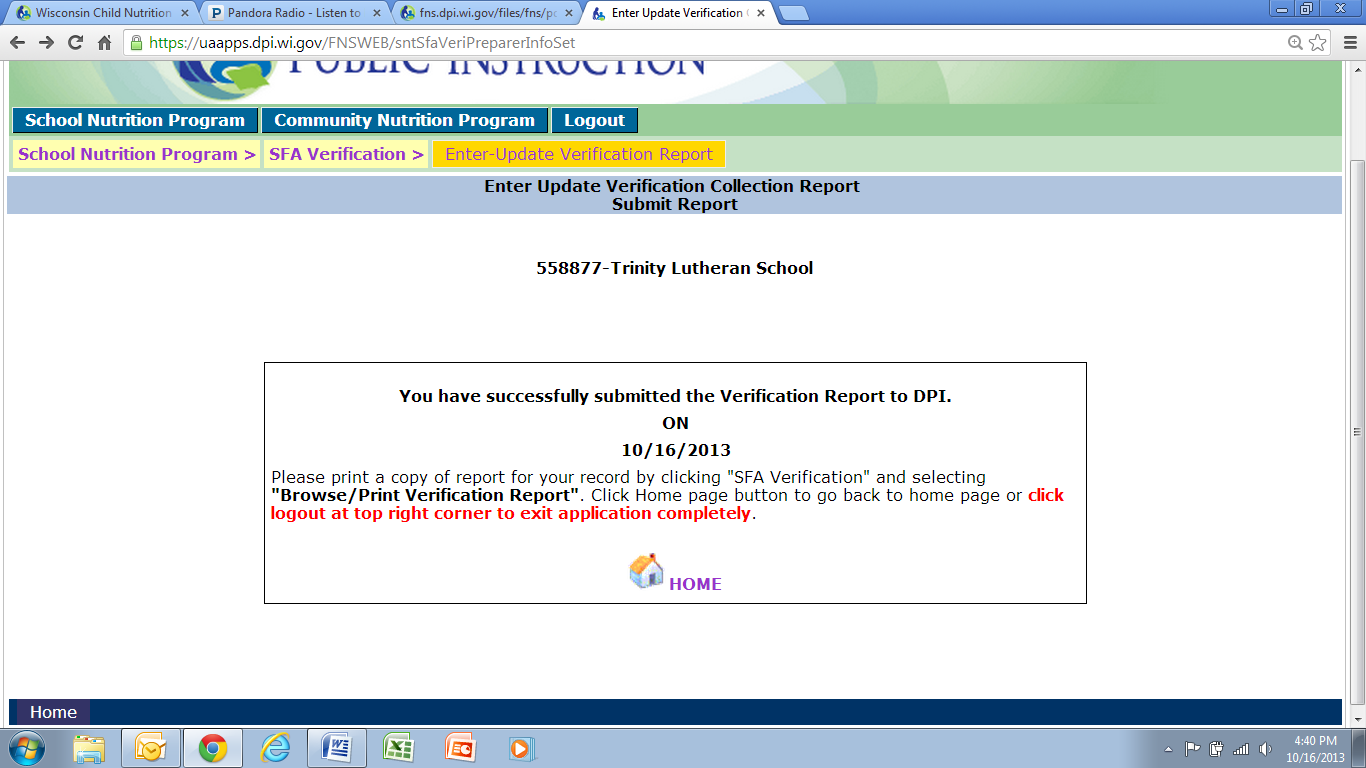 Select “SFA Verification”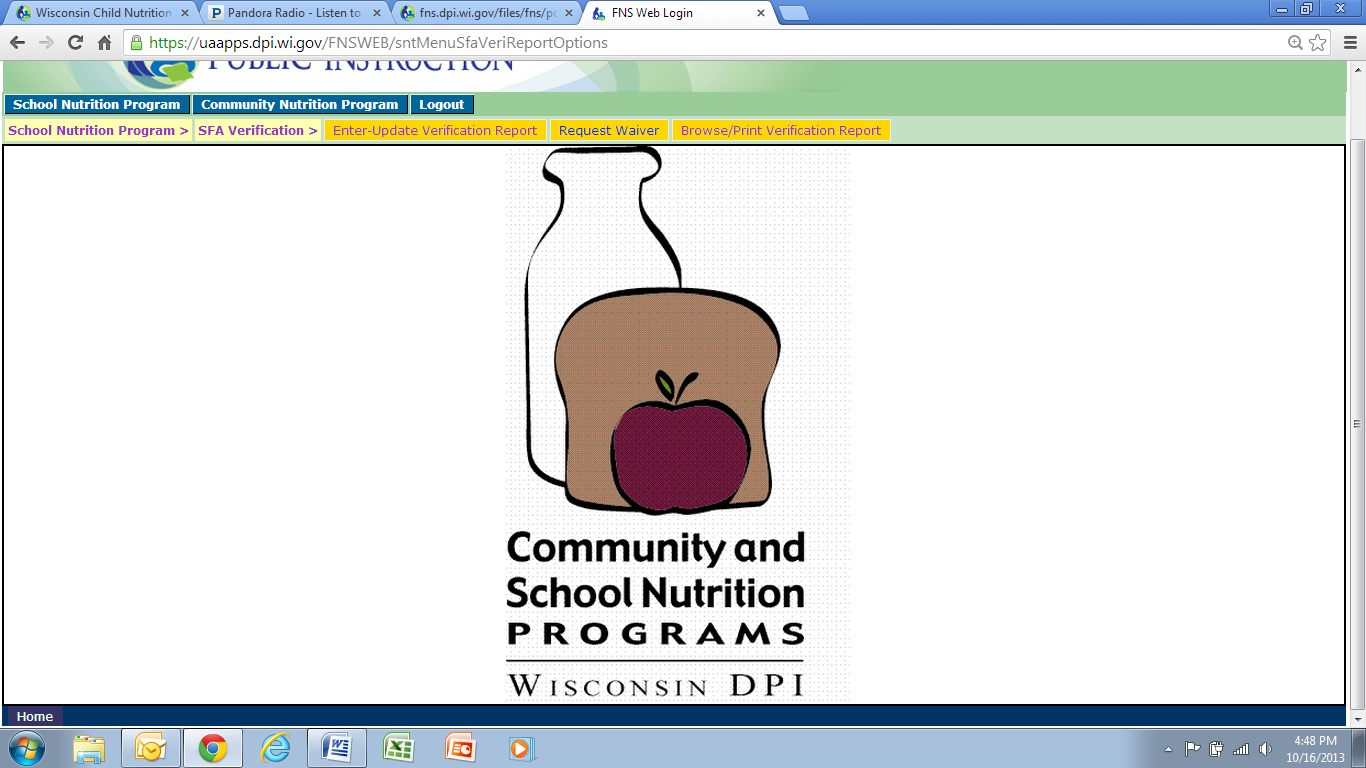 Select “Browse/Print Verification Report”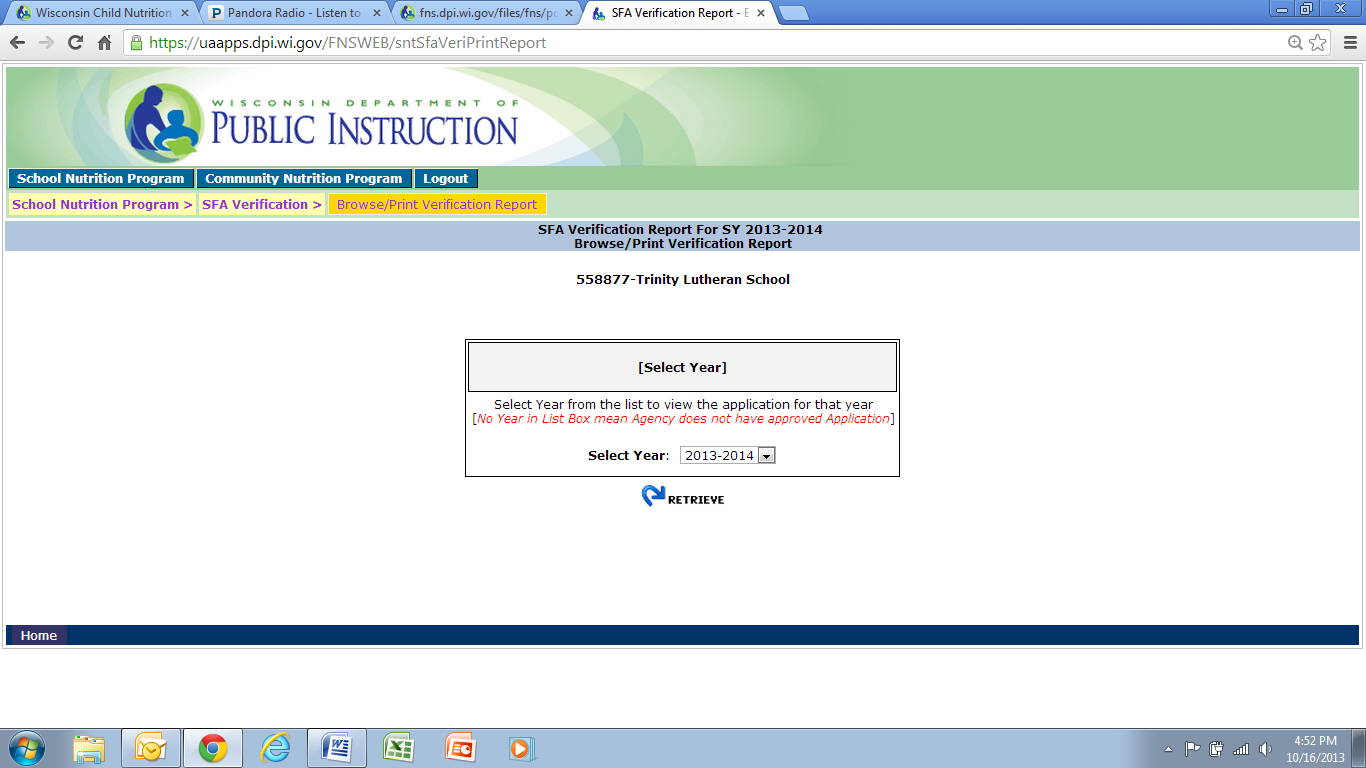 Click the “Retrieve” ButtonPrint the 2 pages of the report and keep on file for three years plus the current year. This report, along with the applications verified, proof of income from households and any correspondence with households, will be reviewed during an Administrative Review. Attachment A – Special SituationMultiple eligibility types on one application due to foster and non-foster students in same household.For applications that include both a foster child(ren) who is not directly certified and income eligible students DO NOT REPORT THE APPLICATION IN TWO PLACES.Report the foster child in box 4-1B: Number of students approved as categorically FREE eligible based on documentation, for example, on a case number from FoodShare/W2 Cash Benefits/FDPIR on the application.Do not include the application in box 4-1A: (Number of applications approved as categorically FREE eligible based on documentation for FoodShare/W-2 Cash Benefits/FDPIR).For the other income eligible student(s) on the same application as the foster child, the income eligible student(s) AND the application must be reported in the appropriate free and reduced price income eligible box.Students: Free: box 4-2B: Number of students approved as FREE eligible based on income/household size information submitted on an applicationReduced price: box 4-3B: Number of students REDUCED PRICE eligible reported based on income/household size information submitted on an applicationApplications: Free: box 4-2A: Number of applications approved as FREE eligible based on income/household size information submitted on an applicationReduced price: box 4-3A: Number of applications approved as REDUCED PRICE eligible based on household information submitted on an applicationIf the other children on the application are determined to be ineligible due to not meeting the income requirements, then the foster child must be reported in the following boxes:Box 4-1B: Number of students approved as categorically FREE eligible based on FoodShare/W-2 Cash Benefits/FDPIRBox 4-1A: Number of applications approved as categorically FREE eligible based on FoodShare/W-2 Cash Benefits/FDPIRSince the other children on the application do not qualify for benefits, the application is only tied to the foster child. 